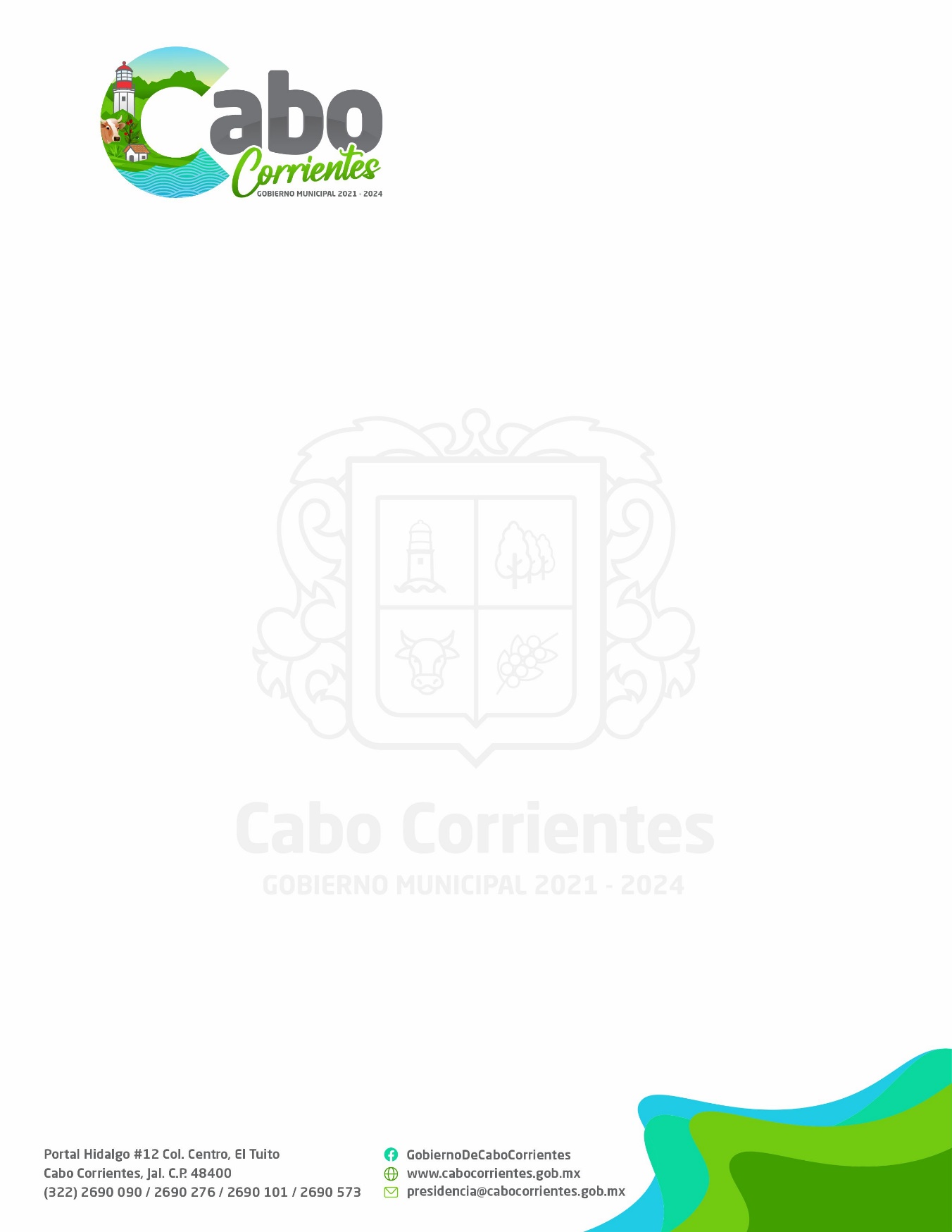 PLAN ANUALRASTRO            MUNICIPAL2022OBJETIVOS                 Lograr el acondicionamiento optimo por lograr y mejoras las condiciones sanitarias de la carde y conservar en perfecto estado de aseo las instalaciones del Rastro Municipal.METASLograr que el Rastro municipal sea un centro de matanza apropiado que reúna los requisitos indispensables por el sector salud ya que a la fecha en la última visita de inspección se realizaron observaciones desfavorables a considerar.PLAN DE TRABAJOArtículo 3ro. Los responsables de la observancia del presente Reglamento son:H. Ayuntamiento.Presidente MunicipalTesorero Municipal.Oficial de Padrón y licencias.Inspector de ganadería.Médico Veterinario del RastroAdministrador del RastroEl Guardar rastro.Establecer horarios de matanza estrictos para el control de animales destinados al sacrificio en el rastro municipal.Establecer horarios de introducción de ganado para su estricta vigilancia en cuanto a la procedencia del animal. Personal involucrado: inspector, administrador y médico del rastro.Solicita un curso destinado a los matanceros para cuidar la inocuidad de la carne obtenida y enfermedades zoonoticas.Infraestructura y equipamiento requerida:Pintura requerida: en el área de matanza, oficinas, baños, puestas y corrales.Poner letreros de seguridad en el área de baños, área de matanza, puertas y corrales.Compra de ganchos de acero inoxidable.Poner enrejados faltantes.Incorporar trampas de grasa y  malos olores en el drenaje.Acondicionar el cuarto de lavado de viseras y matanza de especies menores.Compra de 2 mesas de trabajo de acero inoxidable 1x2 mts.Acondicionar el enrejado del Rastro.Acondicionar área de matanza para cerdos (sensibilizador y calderas)Pistola Sensibilizadora para bovinos Acondicionar área de sacrificio de ganado bovino y funcionamiento del equipo de sierra de pacho y canalSALUBRIDAD.Vigilar que los canales no toquen el suelo.Que los vehículos estén limpios y sean apropiados para el transporte de la carne.Inspeccionar que los canales que se sellen por el responsable, inspector, médico del rastro y reglamentos.Que todos los introductores de ganado realicen la matanza en el rastro y no lo hagan clandestinamente, responsable inspector y reglamentos.Que el personal de matanza use medidas de seguridad de salud, desinfección de utensilios, overol, botas, casco y cubre bocas.Tomar muestras de sangre y en su caso de ganglios de animales sacrificados en rastro para resguardar bitácora de animales sacrificados, responsable del rastro y COETB.Muestra de agua de coliformes totales.Bitácora del personal.PRESUPUESTO ANUAL.ACTIVIDAD A REALIZARPRESUPUESTOPRESUPUESTOPRESUPUESTOPRESUPUESTOPRESUPUESTOACTIVIDAD A REALIZARUnidad de MedidaCantidadDescripciónPrecio UnitarioTotalLimpieza de área de matanza.Litro120Cloro para desinfectar15.001,800.00Limpieza de área de matanza.Kilogramo120Jabón de Polvo354,200.00Limpieza de área de matanza.Paquete12Papel higiénico65.00780.00Limpieza de área de matanza.Pieza3Escoba de plástico45.00135.00Limpieza de área de matanza.Piezas1200Costales de Polipropileno5.006,000.00Matanza, Toma de muestra y limpieza del área de matanzaPar6Bota sanitaria de Hule250.001,500.00Matanza, Toma de muestra y limpieza del área de matanza       Kit3Kit de Seguridad: overol, cubre bocas, casco, mandil2,160.00    6,480.00Matanza de ganado sin sacrificioCaja12Caja de tiros para pistola de cerrojo retenido calibre 22, color amarillo.460.005,520.00Actividades diarias y mantenimiento de áreas verdesLitros 480Consumo de gasolina para actividades diarias del rastro municipal.23.4511,256.00Rehabilitación de las instalacionesNo Aplica 1Proyecto de rehabilitación de las instalaciones del rastro. (se anexa proyecto, los costos pueden variar de acuerdo a lo que presupueste Obras Publicas)553,198.94TOTALTOTALTOTALTOTALTOTAL37,671.00